 проект ноябрь 2020 г.Р Е Ш Е Н И Е Собрания депутатов Шиньшинского сельского поселенияО внесении изменений в Положение о муниципальной службе в  Шиньшинском сельском поселенииРуководствуясь Федеральными законами  от 06.10.2003 г. № 131-ФЗ «Об общих принципах организации местного самоуправления в Российской Федерации», от 02 марта . № 25-ФЗ «О муниципальной службе в Российской Федерации» (далее – Федеральный закон 25-ФЗ), Уставом Шиньшинского сельского поселения Собрание депутатов Шиньшинского сельского поселения РЕШАЕТ:       1.Внести в Положение о муниципальной службе в муниципальном образовании «Шиньшинское сельское поселение», утвержденное решением Собрания депутатов муниципального образования «Шиньшинское сельское поселение» от 17.12.2009 года № 17 (далее – Положение) следующие изменения:       1.1. пункт 2.2 статьи 11 изложить в следующей редакции:"2.2.Муниципальный служащий ,являющийся руководителем органа местного самоуправления , аппарата избирательной  комиссии муниципального образования ,заместитель указанного муниципального служащего в целях исключения конфликта интересов не могут представлять интересы муниципальных служащих в выборном профсоюзном органе данного органа местного самоуправления ,аппарата избирательной комиссии муниципального образования в период замещения ими соответствующей должности."2. Настоящее решение обнародовать в установленном порядке.3. Решение вступает в силу с момента его подписания.2.Настоящее решение подлежит обнародованию.3.Решение вступает в силу после его официального обнародования.Глава Шиньшинского сельского поселения                             Р.НиколаеваШенше ял кундемдепутатше- влакын  Погынжо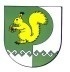 Собрание депутатов Шиньшинского сельскогопоселения425 154 Морко район.Шенше ял, Петров  урем, 1вТелефон-влак: 9-61-97425 154, Моркинский район,село Шиньша, ул.Петрова, 1вТелефоны: 9-61-97